Goring Heath and WhitchurchSpring ShowSaturday 7 April 2018
2.30 pm to 4.00 pm
Goring Heath Parish Hall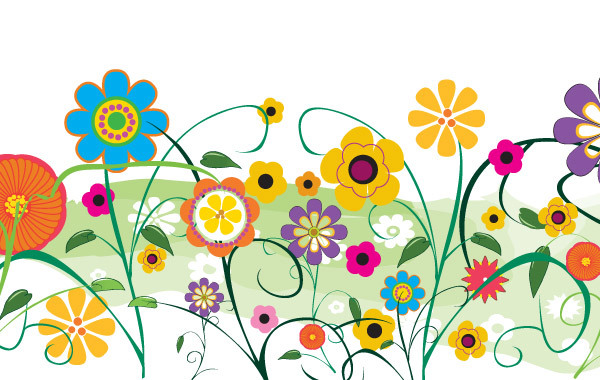 OPEN TO ALL RESIDENTS OF GORING HEATH AND WHITCHURCHEntry Forms should be given to a Committee member from Wednesday 4 April and no later than 4.30pm on Friday 6 April 2018.PROGRAMME*  Refreshments available all afternoon  *Entry forms and schedules can be downloaded fromwww.whitchurchonthames.com/diary.phpandwww.goringheath.comTrophies and Prizes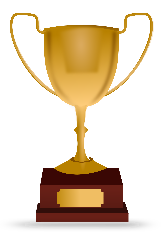 The Betty Hayter Memorial Cup will be awarded to the Competitor with the most points in Section A (Flowers).A Floral Arrangement Trophy will be awarded to the Competitor with the most points in Section C (Flower Arranging).A Handicraft Trophy will be awarded to the Competitor with the most points in the Handicraft Classes.An Art Trophy will be awarded to the Competitor with the most points in the Art ClassesAn Arts and Crafts Trophy will be awarded to the Competitor with the most points in Section D for Art and Handicraft.An Egg Cup will be awarded to the competitor with the most points gained in Section F.Baking and Preserves Cup will be awarded to the Competitor with the most points in Section G.The Photography Cup will be awarded to the Competitor with the most points in Section H. The Douglas Allardyce Memorial Rose Bowl will be awarded to the most outstanding exhibit in the Vegetable, Fruit and Flower Sections A and B.A Cup and rosettes will be awarded to the winner/s of Section E (Children up to 12 years of age).The Whitchurch Hill Trophy will be awarded to the Competitor with the most points overall.SECTION A
FLOWERS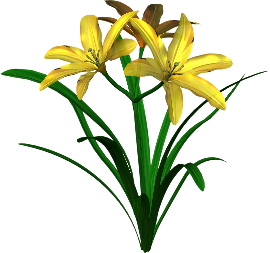 Judge –  David WoodageNOTE: The distinguishing characteristic of a trumpet daffodil is one flower on a stem; its trumpet or corona is as long or longer than the perianth segments (outer petals).  Blooms with shorter trumpets should be exhibited in the narcissus classes. ‘Mixed’ means more than one variety.Specimen bloom of trumpet daffodil, any colourSpecimen bloom or stem of narcissus, any colourVase of trumpet daffodils, three varieties, one bloom of eachVase of narcissi, three varieties, one bloom of eachVase of narcissi, three stems, with more than one bloom of eachVase of miniature daffodils or narcissi, three stems of one varietyOne specimen bloom of tulipVase of tulips, three blooms, mixed or single varietyVase of muscari (grape hyacinth), six stemsVase of polyanthus, five stemsVase of primroses, five stemsVase of hellebores, colour variation allowed, five stemsVase of spring flowers, outdoor grown, one kind, colour variation allowed, five stemsVase of mixed spring flowers, with own foliage, excluding shrubs, five stemsVase of flowers from trees or shrubs, mixed, five stemsAn alpine plant, in the exhibitor’s possession for at least six months, maximum pot size 7ins/18cmsPot or bowl of any flowering plant(s), including bulbs, corms or tubers, maximum pot size 10ins/24cmsPot or bowl of succulent or succulents, maximum pot size 7ins/18cmsPot or bowl of a cactus or cacti, maximum pot size 7ins/18cmsSECTION B
FRUIT AND VEGETABLES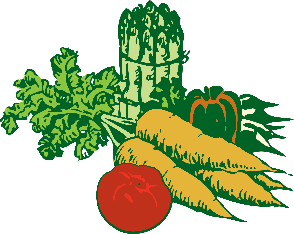 Judge –  David WoodageFour sticks of rhubarb to be shown with leaves trimmed to 3ins/7.5cms and the bottom white heel left onAny variety of vegetable, other than rhubarb, number optionalSECTION C
FLOWER ARRANGING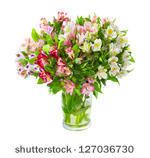 Judges – Sally and Lorna WoolhouseTo be viewed from the front, dimensions not to exceed 16ins/40cms.An Easter celebrationA table centrepieceAn arrangement in a wine glass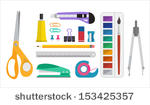 SECTION D
ARTS AND CRAFTSJudges – Sally and Lorna WoolhouseHANDICRAFT An article of tapestryA decorated box for a giftA knitted or crocheted hatART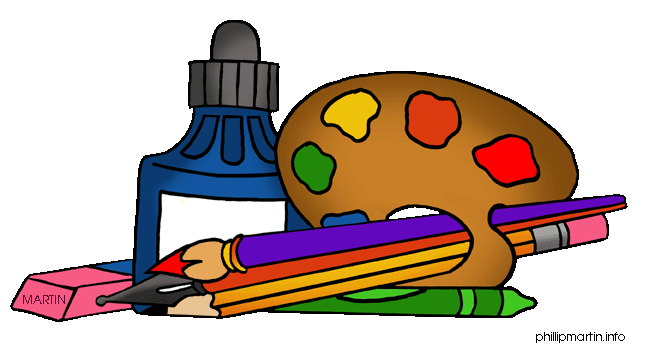 No item larger than A3A river sceneA three coloured patternFlowers in springCompetitors are responsible for supplying their own equipment to display their entries, unless otherwise statedSECTION E
CHILDREN (UP TO 12 YEARS)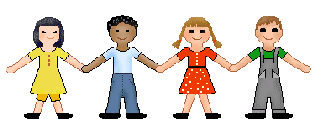 Judges – Sally and Lorna WoolhouseChildren’s ages must be written on exhibitors’ cardsJudges – Sally and Lorna WoolhouseFour chocolate rice crispy cakesAn animal picture in any mediumFive primroses in an appropriate containerSECTION F
EGGS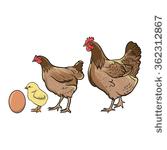 Judge – Caroline HadleyThree identical hens’ eggsThree bantam eggs, same colourThree waterfowl eggsSix eggs, attractively displayed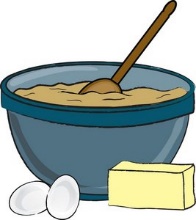 SECTION G
BAKING AND PRESERVESJudge – Regula AdamsJars must be plain and have fresh labels as required. The preserves must be covered with a wax circle and a cellophane top. Jars to be filled within 6mm of the top. A jar of marmaladeA lemon drizzle cake (recipe supplied)A mushroom quicheFour butterfly cakesLemon Drizzle CakeIngredients140g butter at room temperature140g caster sugar2 large eggsGrated zest of 1 unwaxed lemon140g of self-raising flourLemon topping4 tablespoons caster sugarFreshly squeezed juice of 1 lemonA 20cm loose based square cake tin OR a 23cm loose based round cake tin, lined with greaseproof paper.MethodPreheat the oven to 180 degrees C (350 degrees F).Beat together the butter and sugar in a bowl until pale and creamy.Beat in the eggs one at a time, then stir in the lemon zest.Sift the flower into the mixture and fold in until well mixed.Tip the mixture into the prepared cake tin and spread out evenly.Bake in the preheated oven for about 20 minutes until risen and golden and a skewer inserted in the centre comes out clean.Transfer the cake tin to a wire rack and prick the top of the cake all over using the skewer. Dust with 1 tablespoon of the sugar for the topping. Quickly combine the remaining sugar and lemon juice in a small bowl and immediately pour over the top of the cake. Let cool in the tin, then carefully unmould to serve.SECTION H
PHOTOGRAPHY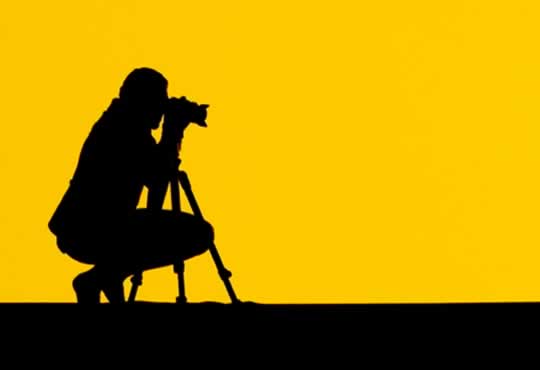 Judge – Jim DonahueEntries may be in black & white or
colour. Maximum size A4 (29.7cm x
21cm / 11.7” x 8.3” including mount. You may only enter one photograph per class.Building/sA Winter sceneSheer JoyAUTUMN SHOWSaturday 8 September 2018Photography Section ClassesA Party
Wildlife in the Garden
A Holiday PhotographRules of Entry1.	Entry Forms 30p per entry must reach the organisers, as detailed in this schedule.  Late entries (50p) are at the discretion of the Committee.2.	Entry is open to residents of Whitchurch and Goring Heath, plus children attending schools and allotment holders within the two Parishes.3.	An individual may only make one entry per class.4.	Two or more persons may not exhibit separately in the same class in the Flower and Fruit and Vegetable Sections from the same garden or allotment.5.	Exhibitors in all Sections are expected to be local amateurs.6.	Exhibits in the Flower and Fruit and Vegetable Sections must have been grown by the exhibitor in his/her own garden or allotment.7.	Exhibits must be staged on the day of the Show between the times stated in this schedule. No exhibit may be removed before the end of the Show.8.	The Committee will not be held responsible for any loss or damage, although every care will be taken to avoid it.9.	Accessories in the Flower Arranging Class must not predominate over plant material.10.	Exhibits in the Baking and Preserves Section must be homemade.11.	The decisions of the judges are final. If there are three or fewer entries in one class, prizes may be awarded or not, at the discretion of the judges.12.	All items should be exactly as described in the schedule or they may be disqualified.13.	Trophies may be held until the following Show. Winners are asked to return them to the organiser one month before the following show.14.	Children’s ages must be included on the entry form.Goring Heath Parish Charity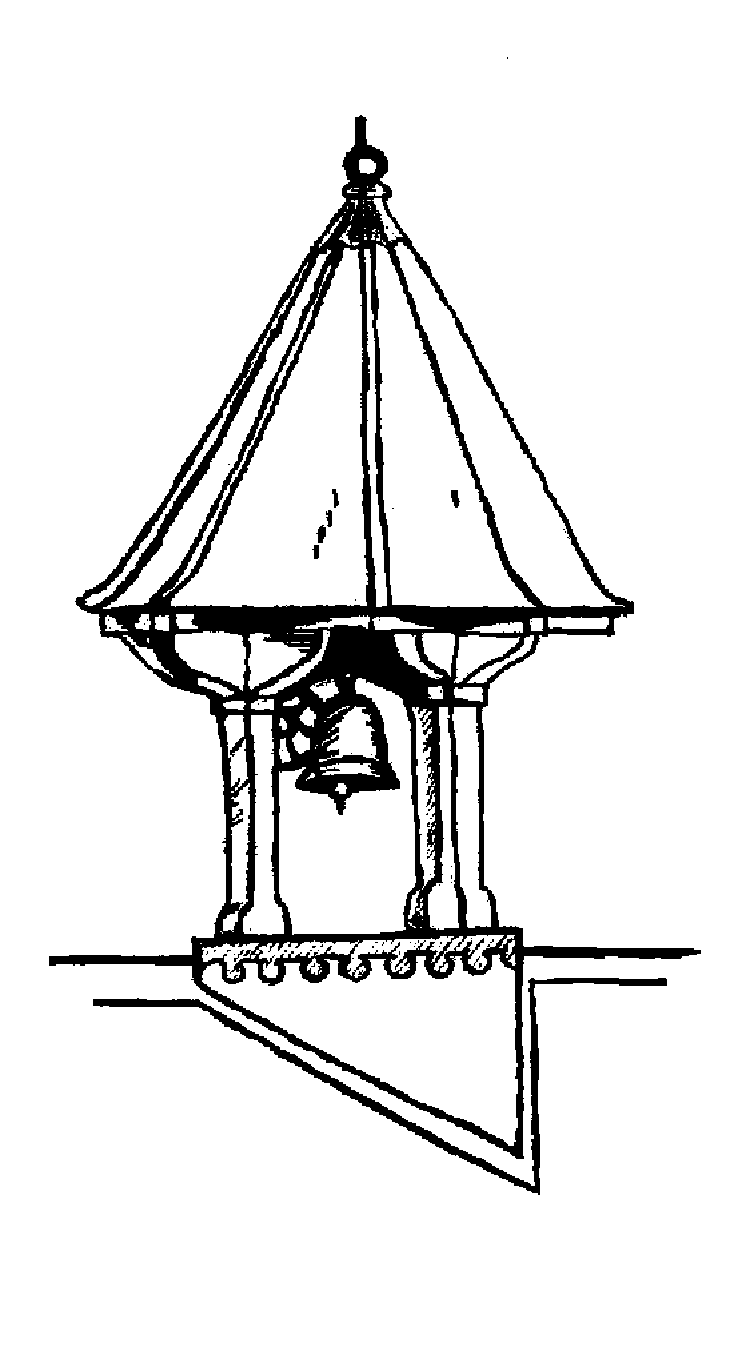 SPRING 2018 SHOW
ENTRY FORMExhibitors’ staging9.00 am – 10.15 amJudging10.30 am - 12.30 pmOpen for public viewingfrom 2.30 pmPresentation of Trophies3.30 pmRaffle3.45 pm approxLiz Gibson
Nurses Cottage
Bridle Road
Whitchurch Hill
0118 984 2012
liznursescott@talktalk.netSue Sexon
3 Rivacres
Whitchurch Hill
0118 984 4236
suesexon@yahoo.co.ukSally Trinder
The Gables
Eastfield Lane
Whitchurch-on-Thames
0118 984 2610
sallytrinder@talktalk.netPlease use the form below for your entries.Number of entries: ___ I enclose fees (30p per entry): ___Name : _________________ Tel No :  ________________Address : _________________________________________________________________ Age of child : ________All entry forms should be given to a member of the committee from Wednesday 4 April and no later than 4.30pm on Friday 6 April 2018.  Late entries only at the discretion of the committee. See overleaf for contact details.Please circle below the number of each class you are entering.SectionClassClassClassClassClassClassClassClassClassClassClassClassClassClassClassClassA12345678910111213141516A171819B2021C222324D252627282930E313233F34353637G38394041H424344Please make sure that you read the schedule carefully.  For copies of schedule or entry form please go to http://www.whitchurchonthames.com/diary.php or www.goringheath.com